МЕТОДИЧЕСКАЯ РАЗРАБОТКА НА ТЕМУ:(статья)Развитие внимания  дошкольников с помощью дидактических игр, используемых на занятиях.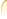 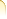 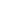 